Сирия, мы с тобой! Уже два года народ Сирии противостоит агрессии капиталистов Запада и их вассалов—Турции и монархий Персидского залива. Сирийская армия разгромила банды наемников, вооруженных и обученных НАТО и засланных в страну с территории Турции и других соседних стран. В то же время народ Египта, продолжая начатую еще в 2011 году борьбу за свободу, сверг проамериканского президента-исламиста Мурси. Под напором массовых народных выступлений закачался трон и другого западного ставленника—турецкого президента неолиберала-исламиста Эрдогана. Потеряв надежду добиться своих целей в Сирии с помощью бандитов, и опасаясь дальнейшего развития национально-освободительной борьбы народов на Ближнем Востоке, империалисты США, Англии и Франции организуют прямую военную агрессию против Сирии.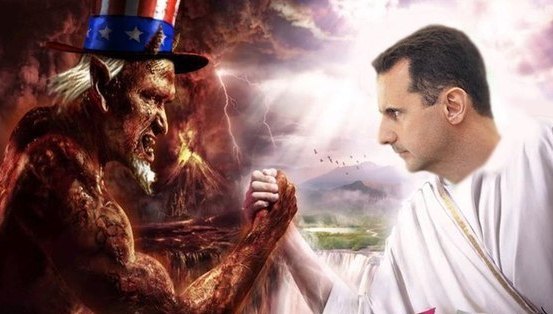 Мы полностью поддерживаем сирийский народ и лидера Сирии прогрессивного президента Башара Асада в борьбе за свободу своей страны, против капиталистических колонизаторов и их агентов—бандитов, религиозных мракобесов и проамериканских князьков Саудовской Аравии и Катара.Мы требуем от правительства России реальных и решительных действий для поддержки Сирии против агрессии, которая угрожает и нашей стране.Общественная система, основанная на частной собственности и господстве капитала, неизбежно порождает агрессивные войны и угнетение, поэтому мы считаем, что только переход власти и собственности в России, США и других странах в руки самого народа может обеспечить прочный мир на Земле и дружбу народов.Авангард Красной Молодежи, www.akmnsk.suРоссийская коммунистическая рабочая партия www.rkrp-rpk.ru